Roman Numerals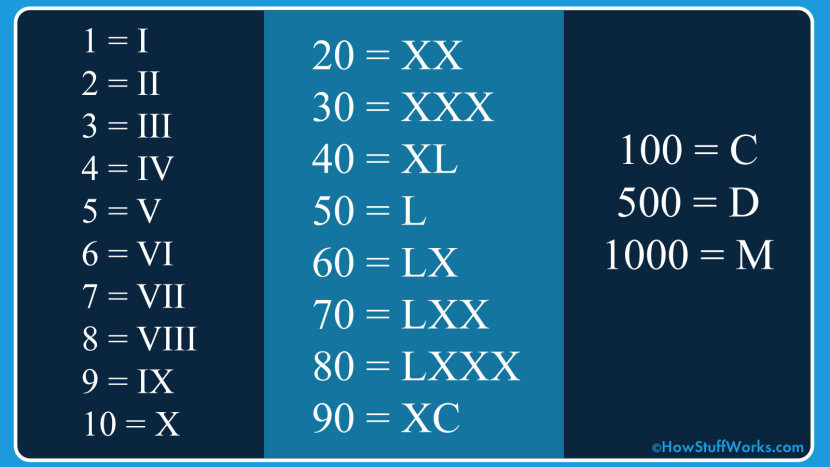 Egyptian Hieroglyphs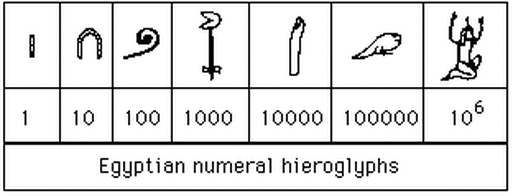 